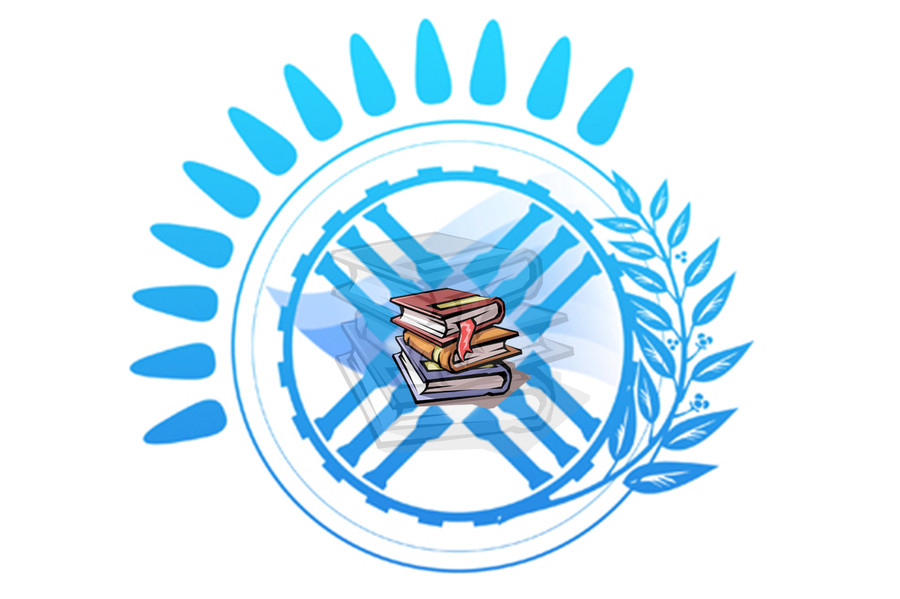 Мақсаты мен міндеті: Сыбайлас жемқорлыққа байланысты құқық бұзушылықтың алдын алу, мектепішілік сыбайлас жемқорлыққа қарсы күрес саласында оқушылар ынтымақтастығын кеңейту және жандандыру.
Цели и задачи клуба: формирование антикоррупционной культуры в школьной среде, поощрение инициатив по укреплению нетерпимого отношения к коррупции, участие в организации мероприятий  антикоррупционного  характера.Ұранымыз: ЖЕМҚОРЛЫҚ - ІНДЕТ,
          ЖОЮ  -МІНДЕТ!
Девиз: Коррупция – Эпидемия,
              Задача – Ликвидировать!«Сыбайлас жемқорлық балалар көзімен» атты сурет байқау – 3 орын
Районный заочный конкурс рисунков «Коррупция глазами детей» - 3 место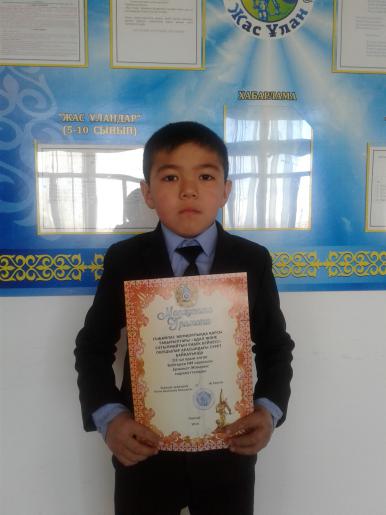 «Сыбайлас жемқорлыққа жол жоқ!” аудандық бейнеролик сайысындаІ – орын“Скажи коррупции Нет!” районный конкурс видеороликов 1 место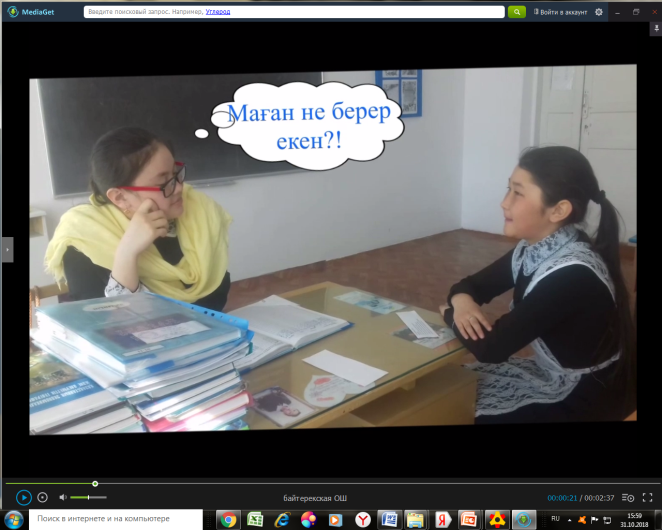 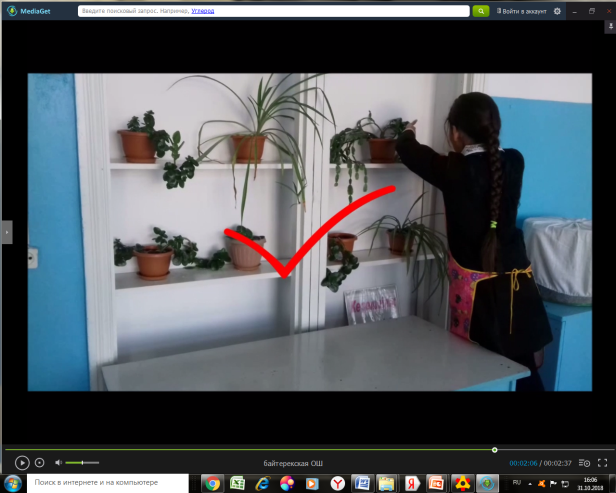 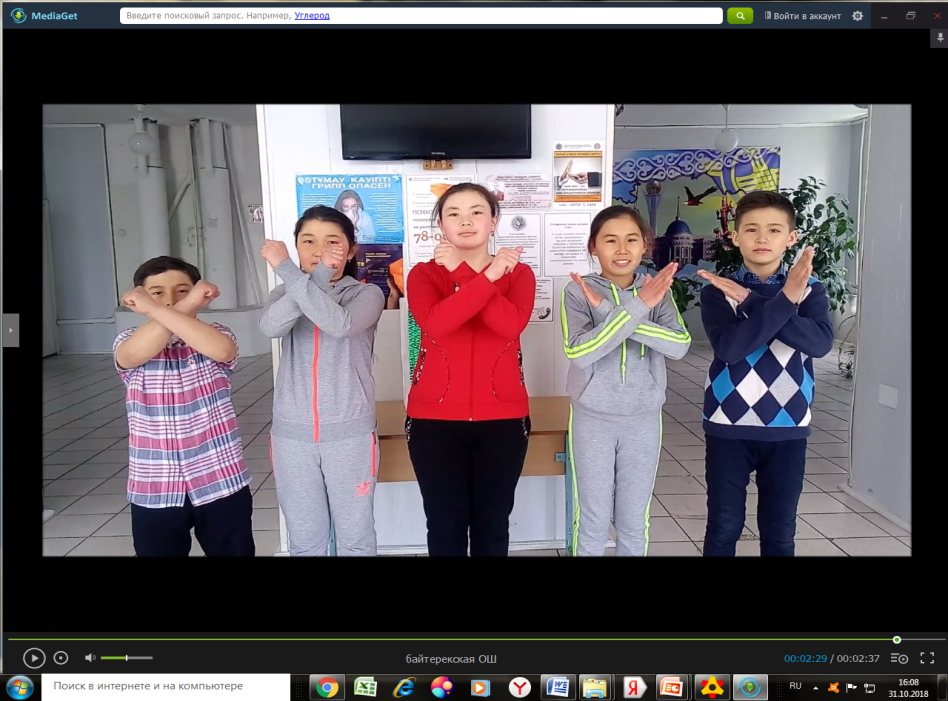 Классные часы с целью повышения нравственной и правовой культуры учащихся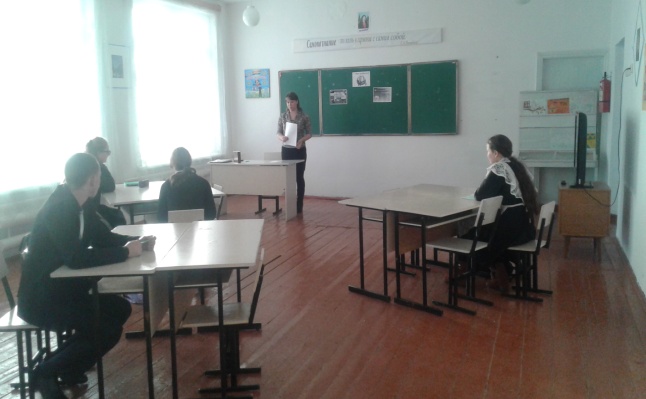 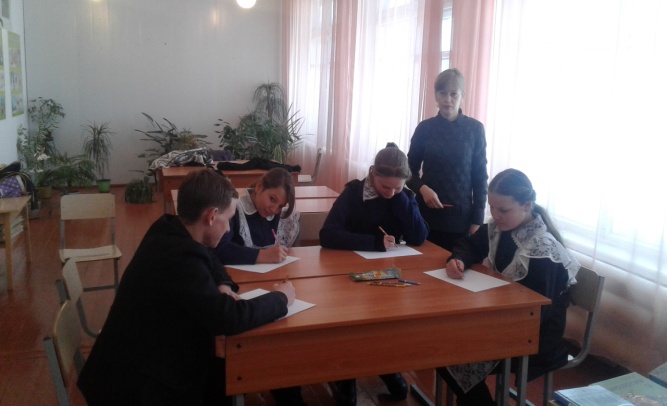 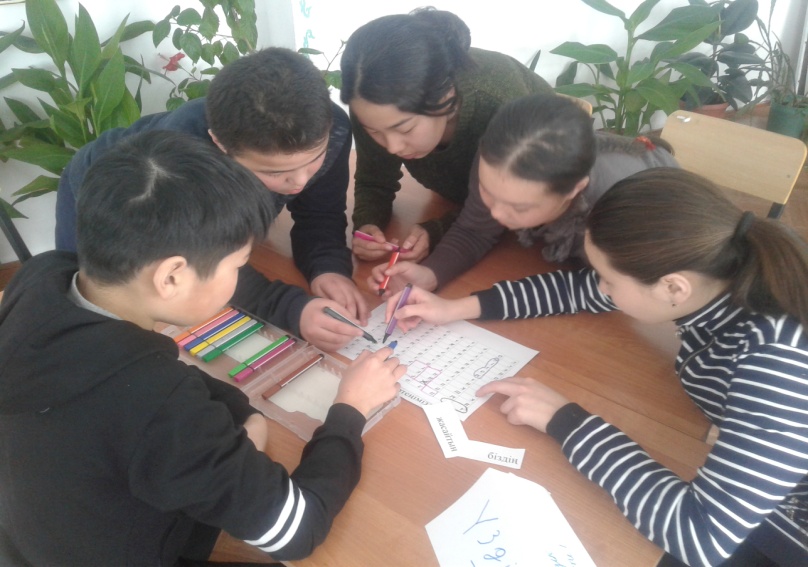 Дискуссионный практикум «Основы общественного порядка»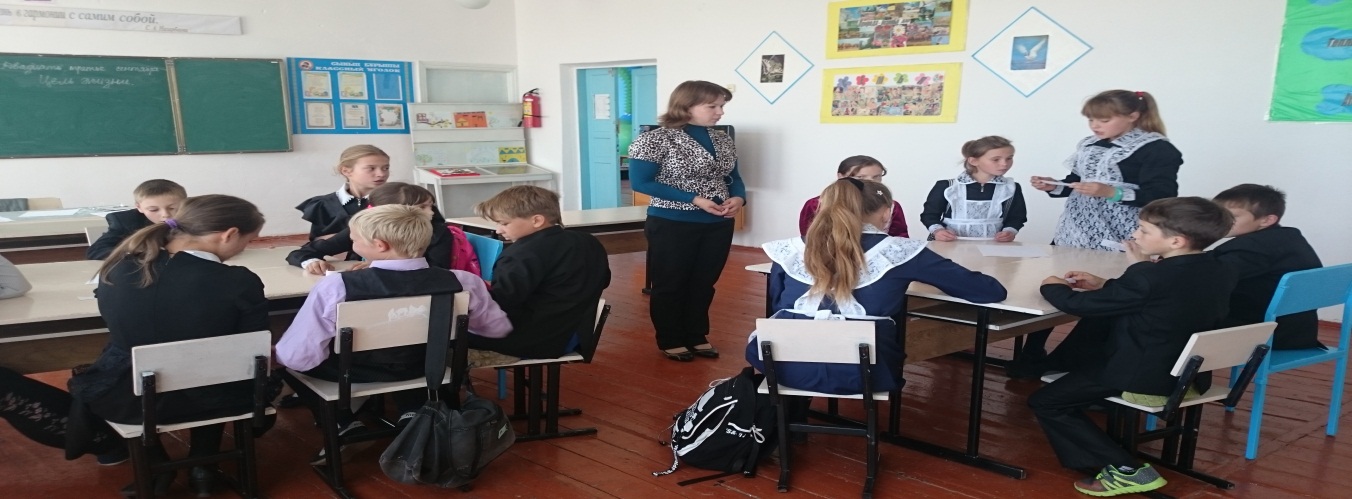 Беседа «Наш выбор – правовое государствРодительское собрание “Роль семьи в правовом воспитании”.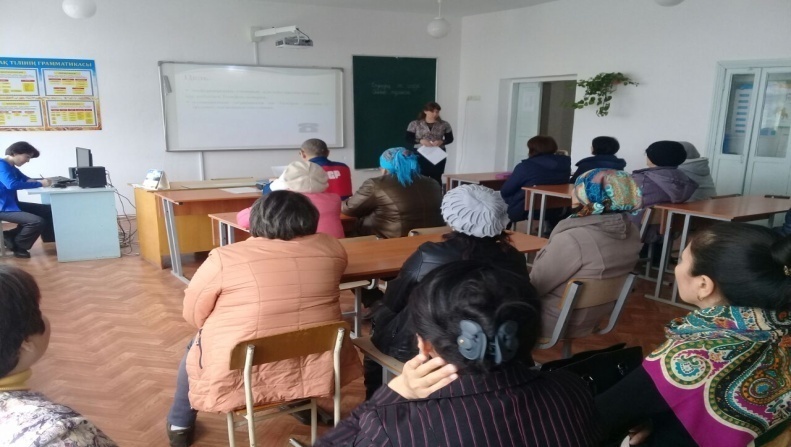 Акция «Чистый двор – чистое село»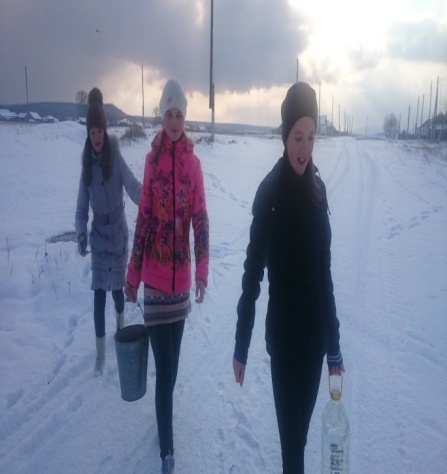 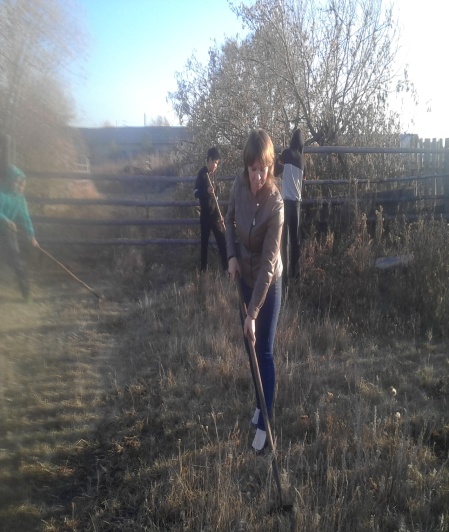 Конкурс рисунков «Карта коррупционных правонарушений»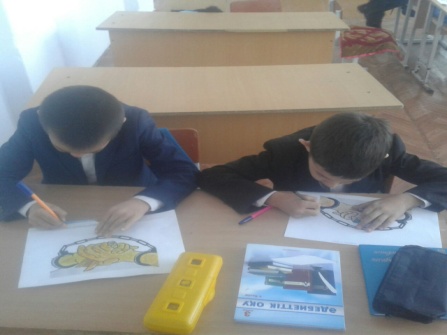 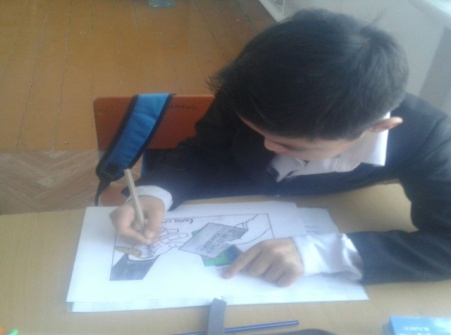 Единный час «Двадцатилетие  становления антикоррупционного законодательства»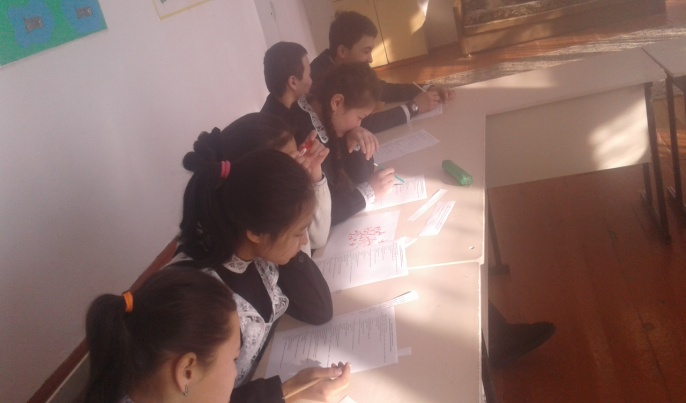 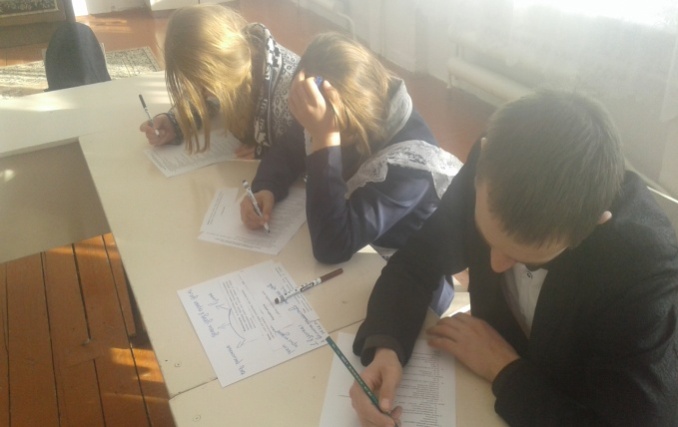 Сыбайлас жемқорлыққа қарсы мәдениетті қалыптастыруға бағытталған инсталляциялар байқауы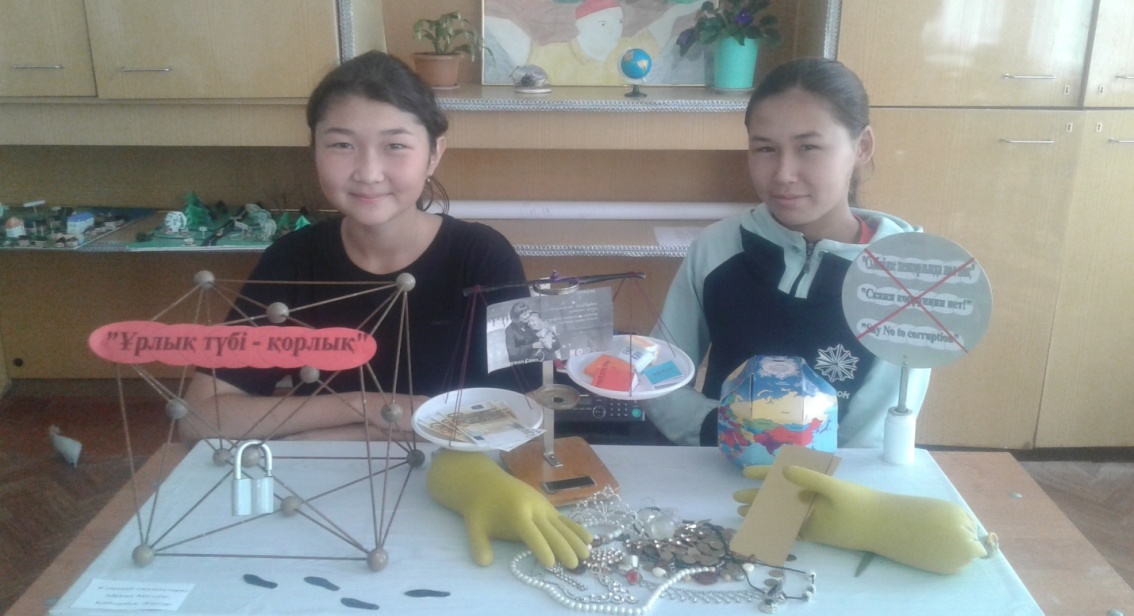 